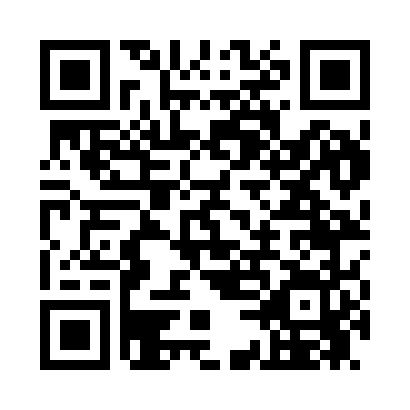 Prayer times for Cottontown, Alabama, USAWed 1 May 2024 - Fri 31 May 2024High Latitude Method: Angle Based RulePrayer Calculation Method: Islamic Society of North AmericaAsar Calculation Method: ShafiPrayer times provided by https://www.salahtimes.comDateDayFajrSunriseDhuhrAsrMaghribIsha1Wed4:435:5912:474:317:358:522Thu4:425:5812:474:317:368:533Fri4:405:5712:474:317:378:544Sat4:395:5612:474:317:388:555Sun4:385:5512:474:317:388:566Mon4:375:5412:474:317:398:577Tue4:365:5312:464:317:408:588Wed4:345:5212:464:317:418:599Thu4:335:5112:464:317:429:0010Fri4:325:5112:464:317:429:0111Sat4:315:5012:464:327:439:0212Sun4:305:4912:464:327:449:0313Mon4:295:4812:464:327:459:0414Tue4:285:4712:464:327:469:0515Wed4:275:4712:464:327:469:0616Thu4:265:4612:464:327:479:0717Fri4:255:4512:464:327:489:0818Sat4:245:4512:464:327:499:0919Sun4:235:4412:464:327:499:1020Mon4:225:4312:474:337:509:1121Tue4:215:4312:474:337:519:1222Wed4:215:4212:474:337:529:1323Thu4:205:4212:474:337:529:1424Fri4:195:4112:474:337:539:1525Sat4:185:4112:474:337:549:1626Sun4:185:4012:474:337:549:1727Mon4:175:4012:474:347:559:1828Tue4:165:3912:474:347:569:1929Wed4:165:3912:474:347:569:1930Thu4:155:3912:484:347:579:2031Fri4:155:3812:484:347:589:21